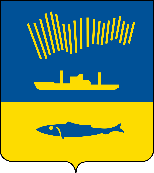 АДМИНИСТРАЦИЯ ГОРОДА МУРМАНСКАП О С Т А Н О В Л Е Н И Е                                                                                                                   №         В соответствии с Федеральным законом от 06.10.2003 № 131-ФЗ                      «Об общих принципах организации местного самоуправления в Российской Федерации», Уставом муниципального образования городской округ                                             город-герой Мурманск п о с т а н о в л я ю: 1.	Внести в Порядок формирования общественных советов при структурных подразделениях администрации города, утвержденный  постановлением администрации города Мурманска от 21.12.2021 № 3305                             «Об общественных советах при структурных подразделениях администрации города Мурманска, осуществляющих функции муниципального контроля», следующие изменения:1.1. В пункте 4 слова «10 человек и не более 15» заменить словами «пяти человек и не более семи».1.2. Пункт 6.4 исключить.1.3. Пункты 6.5 – 12 считать пунктами 6.4 – 11, подпункты 6.5.1 – 6.5.4 считать подпунктами 6.4.1 – 6.4.4, подпункты 9.1, 9.2 считать подпунктами 8.1, 8.2.1.4. В подпункте 6.4.3 пункта 5.5 слова «в разделе структурного подразделения АГМ на официальном сайте администрации города Мурманска во вкладке «Общественный совет» заменить словами «на официальном сайте администрации города Мурманска в сети Интернет на странице структурного подразделения АГМ в разделе «Муниципальный контроль».1.5. Во втором абзаце пункта 6 слово «трех» заменить словом «пяти».1.6. В пункте 7 слова «При формировании Общественного совета на новый срок осуществляется изменение не менее трети его состава.» исключить.2.	Внести в Типовое положение об общественных советах при структурных подразделениях администрации города Мурманска, осуществляющих функции муниципального контроля, утвержденное постановлением администрации города Мурманска от 21.12.2021 № 3305                         «Об общественных советах при структурных подразделениях администрации города Мурманска, осуществляющих функции муниципального контроля, следующие изменения:2.1. В пункте 1.7 слова «на официальном сайте администрации города Мурманска в разделе структурного подразделения АГМ в подразделе «Общественный совет» заменить словами «на официальном сайте администрации города Мурманска в сети Интернет на странице структурного подразделения АГМ в разделе «Муниципальный контроль».2.2. Восьмой абзац пункта 4.4 исключить.2.3. Пункт 4.9 изложить в следующей редакции:«4.9. Заседания Общественного совета проводятся не реже одного раза в год в соответствии с планом работы Общественного совета».2.4. Пункт 4.18 исключить.2.5. Пункт 5.1 изложить в следующей редакции:«5.1. Информация о решениях, принятых Общественным советом, размещается на официальном сайте администрации города Мурманска в сети Интернет на странице структурного подразделения АГМ в разделе «Муниципальный контроль» не позднее чем через пять рабочих дней после принятия указанных решений.».3.	Отделу информационно-технического обеспечения и защиты информации администрации города Мурманска (Кузьмин А.Н.) разместить настоящее постановление на официальном сайте администрации города Мурманска в сети Интернет.4.	Редакции газеты «Вечерний Мурманск» (Сирица Д.В.) опубликовать настоящее постановление.5.	Настоящее постановление вступает в силу со дня официального опубликования.6. Контроль за выполнением настоящего постановления возложить на первого заместителя главы администрации города Мурманска Доцник В.А.Глава администрации города Мурманска                                                                   Ю.В. Сердечкин